7. ročník – distanční výuka – 22. 1. 20211) Doplň do tabulky slovesa ve správném tvaru2) Jaký jsi? (Wie bist du?) Přelož jednotlivá slovíčka a použij je ve větě s jakýmkoliv osobním zájmenem, př. Já jsem…, on je…, atd.
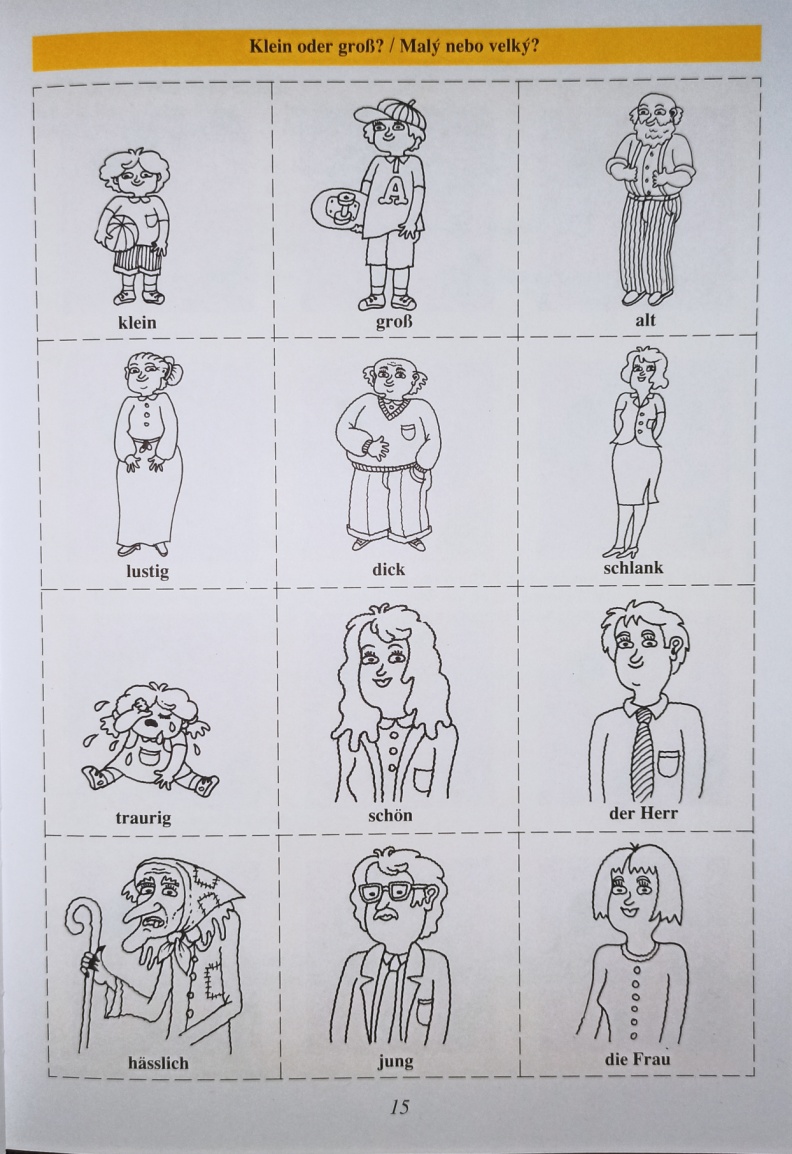 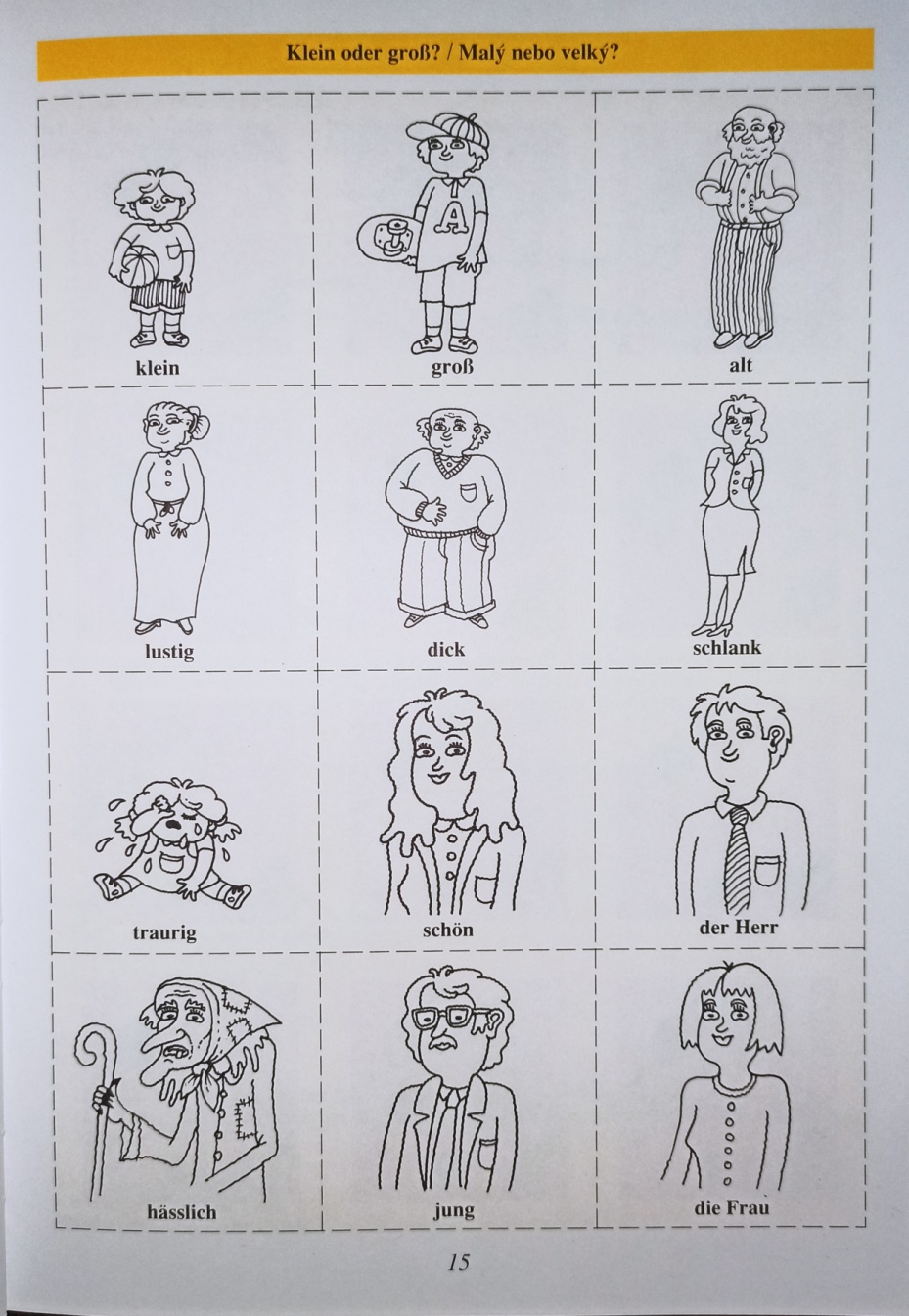 3) Doplň chybějící písmeno: 
ha_en, Gro_mu__er, _pa, bl_u, ze_n, t__r, famil__, wo_nen, __okolade, we_, H_us, A_gen4) Přelož:
Moje máma je štíhlá.Das ist meine Schwester.Wo wohnst du?On je tlustý.Jak se jmenuješ?Máš sourozence?Můj děda je starý.Wer bist du?Kolik ti je let?machenhabensein ichduerwirihrSie